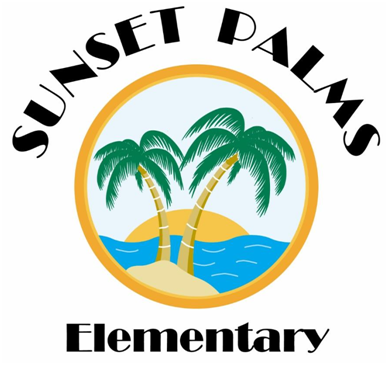 Sunset Palms Elementary SchoolSchool Advisory Council AgendaWednesday, November 8, 20232:30 p.m.                Attendance will be taken at the meeting.                Minutes will reflect members who were in attendance.                Only SAC members may participate when voting.                SAC will meet from 2:30 p.m. - 3:30 p.m. in the Media Center on the following dates:                 December 6, February 7, March 6, April 3, May 1. 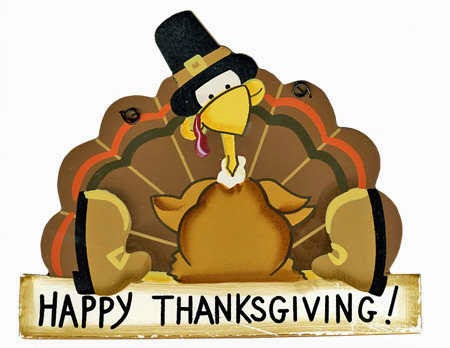 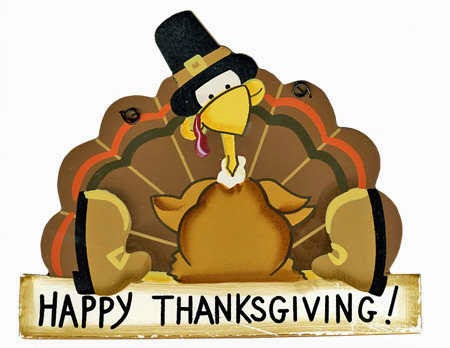 TopicTimePersonResponsibleItems to bevoted on*Welcome 1 minuteCathy Peterson,SAC ChairApproval of Minutes5minutesCathy Peterson ,SAC Chair*Principal’s Report10 minutesKaren Riddle,PrincipalCharacter Now Program15 minutesTami MarcusGuidance Counselor Propose ItemsFor Next Agenda     5minutes  Cathy Peterson,SAC ChairNext Meeting, Wednesday, December 6, 2023     1 minuteCathy Peterson,SAC ChairAdjournment     1minuteCathy Peterson,SAC Chair